SYCAMORE SERVICES, INC. POSITION DESCRIPTIONTITLE: DEPARTMENT:Nurse Consultant - RN ResidentialJob Analysis Conducted:	January 2008	Revised:  February 2014Note:	Statements included in this description are the essential functions of this position.Other non-essential functions may be assigned.RelationshipReports to:	Director of Residential ServicesSupervises:	Nurse Consultants - LPNInternal contacts:	Department Staff; Administrative Staff; ConsumersExternal contacts:		Physicians; Parents/Guardians, Other Healthcare Providers, MW Case )!anagers, Other Funding Sources, Other Providers; Pharmacy RepresentativesWork environment:	90% Office; 10% Community/Program SitesScheduled work hours:	flexible I non-standard hours Job SummaryThe Nurse Consultant RN is responsible for supervising Nurse Consultant -LPN within the service delivery of Wellness Coordination as defined by the 5th amendment to the Indiana Code IN.0378.R02.05  as  defined  in  Appendix  C.	The  Nurse  Consultant  RN  is  responsible  for supervising pre-service and in-service employee training sessions in CPR/First Aid and Wellness plans. The Nurse Consultant RN will supervise/provide Wellness Coordination services in an effort to monitor the health status, high risk plans and medication administration for assigned program participants.  They will act as a resource for all areas of the wellness plan to the entire service team.Job QualificationsMust possess a current Indiana nursing license; RNTwo or more years experience working with individuals with disabilities preferred.Previous supervisory and/or training experience preferred.Excellent verbal and written communication skills.Ability to communicate effectively, make presentations and write concise reports for all levels of employees.Certification with Red Cross to teach CPR/First Aid required.Dependable  transportation,  valid  Indiana  driver's  license,  and  proof  of  personal automobile insurance.Ability to lift up to 35 pounds; upper body leverage strength required.Ability to travel between offices.Work non-standard, flexible hours.13. Serve as a resource for agency staff regarding medication administration, high risk plans and other wellness coordination plan concerns, as appropriate.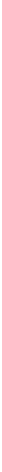 Sycamore Services TeamChampion organizational mission, vision and philosophies.Maintain confidentiality of consumer and personnel information and records.Perform other duties as assigned.App'roved	'-	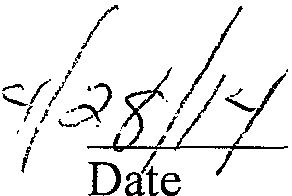 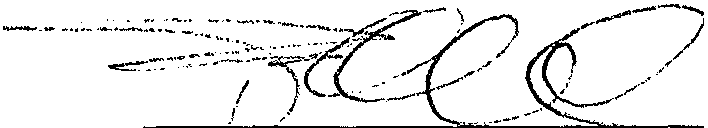 